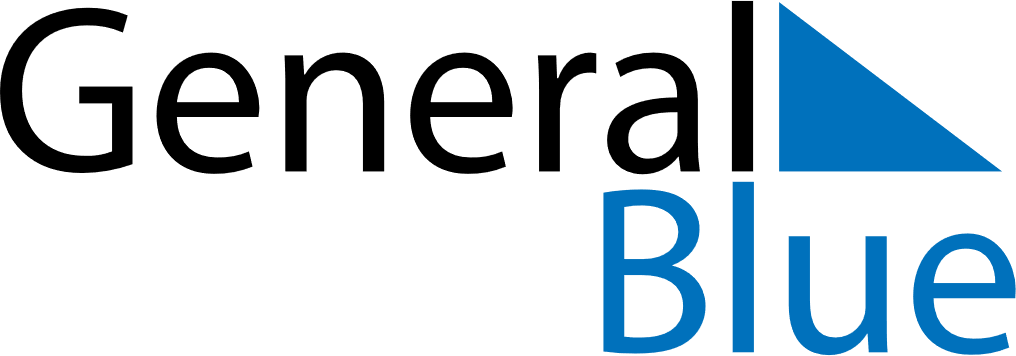 2022 - Q2Belize 2022 - Q2Belize 2022 - Q2Belize 2022 - Q2Belize 2022 - Q2Belize 2022 - Q2Belize AprilSUNMONTUEWEDTHUFRISATApril12April3456789April10111213141516April17181920212223April24252627282930AprilMaySUNMONTUEWEDTHUFRISATMay1234567May891011121314May15161718192021May22232425262728May293031MayJuneSUNMONTUEWEDTHUFRISATJune1234June567891011June12131415161718June19202122232425June2627282930JuneApr 15: Good FridayApr 16: Easter SaturdayApr 17: Easter SundayApr 18: Easter MondayMay 2: Labour DayMay 23: Commonwealth Day, Sovereign’s Day